Sreda , 1. 4. 2020 KAJ POIMENUJEMO S SAMOSTALNIKI?Ja, prav je zapisano. Ni prvoaprilska!  Ker je opis običaja izbirna tema, sem se odločila, da običaj sicer spoznate (je zanimiv) in s tem ste zaključili. Če pa kdo želi, lahko tudi str. 46-49 reši, če mu bo kdaj dolgčas. 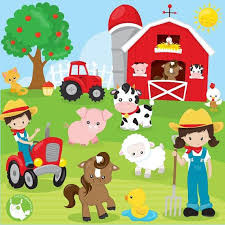 Danes pa odpiramo čisto novo poglavje. Kaj sploh so samostalniki? SDZ 2, str. 50 1. nalogaPri reševanju si pomagaj z zgornjo ilustracijo.  (Če imaš težave, me lahko pokličeš.)2. nalogaDanim besedam poišči nadpomenko. Če imaš težave, poglej malo bolje in najdeš rešitev. bitje (tudi rastline uvrščamo med bitja). 3. nalogaPreberi pogovor med Nežo, Jako in Cofom.   Pri opazovanju in prepoznavanju pomena samostalnikov imajo učenci največ težav z razumevanjem izraza pojem; bitja in stvari si lahko predstavljajo, pojmov pa ne. Pojme pa lahko začutimo…npr.: skrb, žalost, strah, veselje, radost, ….SDZ 2, str. 514., 5. nalogaReši samostojno. Rešitve preveri v interaktivnem gradivu. 6. nalogaPredlagam, da bereš na glas. 7., 8. nalogaSamostalnike zapisuj v obliki: dežela, otok…. (in ne tako kot v besedilu: dežel, otoka…). Rešitve preveri v interaktivnem gradivu. SDZ 2, str. 52 9., 10., 11., 12. naloga13. nalogaNajprej preberi zapis na tabli ter Zalino in Nežino razlago. Nato prepiši dane samostalnike na ustrezno črto.* Po živalih se sprašujemo s kaj. To se navadno zdi učencem čudno – v pogovornem     jeziku namreč sprašujemo po živalih tako kot po človeku (tj. s kdo).SDZ 1, str. 53Razmisli in odgovori. Na koncu ure ovrednoti svoje delo v pogovoru ob vprašanjih. Dopolni miselni vzorec (bitja, stvari, pojme).  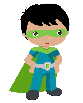 Za poseben dosežek. Če želiš…. - SDZ 2, str. 87, 3. in 4. naloga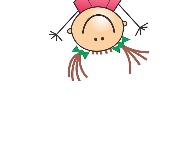 